Учитель нач. кл. МБОУ «СОШ №1 с.Чермен.»Алагова Тимина  Евдакимовна.Тема: «Звуки [б], [б], буква Б б»Цели:1.Познакомить со звуками [б],[б] и их обозначением буквой б.2.Учить читать слова с буквой б; совершенствовать слого-звуковой анализ; продолжать обучать работе в паре.3. Развивать речь, мышление, фонематический слух.Ход урока.Улыбнемся, вдохнем, выдохнем. Отбросим злость, обиду, плохое настроение. Я желаю вам хорошего настроения и плодотворной работы.II Вступительное слово учителя.Учитель: Ребята, как мы будем разговаривать на уроке?Дети: Мы будем разговаривать и будем выговариватьВсе правильно и внятно,Чтоб было всем понятно.Учитель: Никого мы не обидем, если скажем, что мы слышим?Дети: ЗвукиУчитель: Чем слушаем? Покажите. Одни слушают, а другие произносят. Чем произносим?Дети: Ртом, голосом и т. д.Учитель: Что же сделать, чтобы звук жил долго, чтобы его можно было прочитать?Дети: Нам нужно использовать специальный знак. Обозначить этот звук буквой.Учитель: А что же можно сделать с буквой?Дети: Написать, увидеть.Учитель: Звук - это то, что одни произносят, а другие слушают. А буква - один может записать, а другой увидеть.На доске.Учитель: На какие группы делятся звуки? Почему их так разделили?Ответы детей.- Подумайте. Как вы считаете, все ли мы одинаково хорошо умеем определять работу звука- буквы в слове? Ответы детей.- Кто в чем затрудняется?Ответы детей.(откройте тетради для печатания, приготовьте звуковичков)III Работа над новым материалом- Кто это?Дети: ЛисаДалее следует речевая работа со словом лиса. (работа со звуковичками 1 ученик у доски)- Все согласны. Оцените.Учитель: Кому было легко выполнять эту работу? Значит нужно быть к себе добрее, увереннее.Учитель: А это кто?Дети: Белка(ученик рассказывает стих-ие про белку)Белка сушит сыроежки,Лапкой с ветки рвет орешки.Все запасы кладовойПригодятся ей зимой.Далее учащиеся выполняют звуковой анализ слова белка. Работа в парах у доски учитель с учеником. Учитель создает проблему.На доске.Белка буква б напечатана в другую сторону) В чем была ошибка?Почему же мы допустили ошибку?Ответы детей.Учитель: Давайте поставим цель нашего урокаДети: Познакомится со звуком б б, с буквой б научится читать.Учитель: Произнесите еще раз слово белка и послушайте, какой звук в начале этого словаДети: Белка [б]Учитель: Измените слово так, чтобы звук [б] стал твердым.Дети: Булка или балка.Учитель: Как вы определите звонкий он или глухой?Дети: Закрыть ушкиНа доске. (звуко-буквенный анализ слова белка)IV ФизминуткаБуратино потянулся,Раз-нагнулся,Два-нагнулся.Руки в сторону развел,Ключик,видно не нашел.Чтобы ключик нам достать,Нужно на носочки встать.(Дети читают стихотворение, выполняя движения)V. Работа над новым материалом.Учитель: Нас встречает буква бНа что она похожа?Дети: Буква Б с большим брюшком,В кепке с длинным козырьком.Буква Б проснется раноБуква Б бочонок с краномУчитель: Почему их две?Дети: Строчная и заглавнаяУчитель: Для чего нужна заглавная буква?Ответы детей.Давайте обозначим звук буквой(конструирование буквы Б из проволоки)Молодцы!Поможем белочке собрать урожай. Для этого вам нужно напечатать букву Б в грибочке.(у каждого на парте грибочек)Кто теперь может пойти к доске и исправить нашу ошибку?Физминутка на внимание.Учитель: Какие же звуки обозначает буква Б?Дети: Звуки [б] [б]Учитель: Как же ее читать в слогах слияния? От чего зависит твердость и мягкость согласного? Какое есть правило?Дети: А, О,У,Ы,Э командуют: Читайся твердо БЯ, Е,Ё,Ю,И командуют: читайся мягко Б”Учитель: Давайте потренируемся в чтении слогов, слов.VI Работа по азбуке.-чтение слогов про себя- чтение индивидуально- чтение слогов только с [б]- чтение хоромПрочитать вторую строчку. Что общего в словах?- прочитать слова индивидуально 2 человека- найти «лишнее» слово- чтение в парах (после прочитанного оценить)Я называю слог, а вы 1 и 2 столбика называете соответственно словоVII Работа над новым материалом Лексическое значение слов.Белка в конверте принесла интересные слова.На доске. БАНКИР- владелец банкаБАНКА- сосуд цилиндрической формы-Чтение предложенияПомидоры в банке,а банкир - в банке.Какое слово повторяется в предложении?У этого слова одно значение?Может ли банкир оказаться в банке?На этой веселой нотке, мы закончим наш урок.VIII Итог урока.С какой буквой мы сегодня познакомились?Какие звуки живут в этой букве?Давайте поставим цель следующего урока.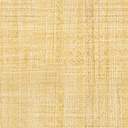 